 .....................................................Powiatowy Inspektorat Weterynarii Pl. 1-go Maja 6, 06-500 Mławatel.: (23) 654-36-56, fax: (23) 654-36-56, e-mail: inspekcja@piwmlawa.pl, www.piwmlawa.plZgłoszeniegospodarstwa rozpoczynającego/prowadzącego* hodowlę psów, kotów i fretek, zakładu zgodnie z art. 84 ust. 1 lit. b rozporządzenia 2016/429*niepotrzebne skreślićImię, nazwisko, miejsce zamieszkania i adres albo nazwa, siedziba i adres podmiotuLokalizacja zakładu oraz opis obiektów, w których będzie prowadzona działalność oraz o planowanym czasie jej prowadzeniaRodzaj i zakres działalności, w tym wskazanie gatunków oraz ras zwierząt objętych działalnościąKategoria zwierząt objętych działalnością wraz ze wskazaniem dokładnej liczby zwierząt biorących udział w reprodukcji i ich potomstwa Potencjał zakładu (liczba miotów w ciągu roku)Miejsce urodzenia psów, kotów, fretek (czy zwierzęta urodziły się w danej hodowli, czy zostały zakupione z innego miejsca)Stała opieka lekarsko – weterynaryjna przez lekarza weterynarii obejmująca regularne badanie zdrowia i kondycji zwierząt wraz ze wskazaniem nazwy i dokładnego adresu lecznicy weterynaryjnejRealizacja obowiązku szczepienia przeciwko wściekliznie oraz zastosowaniu profilaktyki przeciwpasożytniczej wraz z podaniem daty ostatniego szczepienia oraz podania środka przeciwpasożytniczego Podpis właściciela zakładu lub osoby reprezentującej podmiot będący właścicielem zakładu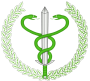 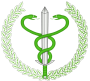 